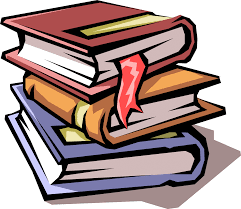 “To educate a man 
in mind 
and not in morals 
is to educate 
a menace to society.”--Theodore Roosevelt--